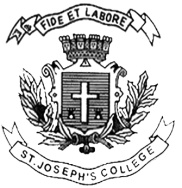 ST. JOSEPH’S COLLEGE (AUTONOMOUS), BENGALURU-27B.A. INDUSTRIAL RELATIONS- IV SEMESTERSEMESTER EXAMINATION APRIL 2018IR 415: LEGAL SYSTEMS FOR INDUSTRIAL RELATIONS(For supplementary candidates )14IES1372 and 2015 batch students.Do not write the register number on the question paperPlease attach the question paper along with the answer script.Time- 1 ½ hours                                                      Max.Marks: 35This paper contains ONE printed page and three parts                                                          SECTION-A Answer any FIVE questions: 5 x 2 = 10 marksDefine Labour Laws.What are the Employers and Employees contributionto EPF in the case of sick industries?What is Retrenchment as per The Industrial Disputes Act, 1947?Expand ESIC and EPFO.How many workers are required for the establishment of Canteen and Ambulance room respectively, as per The Factories Act, 1948?Name the labour law which extended the Central Labour Laws to the State of Jammu and Kashmir.What is Sickness as per The ESI Act, 1948?SECTION-B                 Answer any TWOquestions: 2 x 5 = 10 marksWhat is the importance of labour laws with special reference to India?What is the scope of The EPF (And Misc. Provisions) Act, 1952?What are the statutory labour welfare provisions in India?SECTION-CAnswer any ONE question: 1 x 15 = 15 marksWrite an essay on various types of pensions under the EPF Scheme.Write an essay on Sickness, Medical and Maternity benefits under The ESI Act, 1948.    									IR415-A-18